Прожекторы светодиодные электрические общего назначения, ТМ Feron серии LLМодели: LL-502, LL-503, LL-504, LL-505, LL-506Инструкция по эксплуатации и технический паспортУважаемый Покупатель!Благодарим за покупку продукции ТМ FERON.ОписаниеПрожекторы со светодиодными источниками света общего назначения предназначены для освещения открытых площадей, торговых площадей, больших помещений, строительных объектов при производстве работ или охране объектов. Прожекторы устанавливаются на штатив, что делает их удобными для переноски.Прожекторы предназначены для работы от сети переменного тока с номинальным сетевым напряжением 220-240В/50Гц. Качество электроэнергии должно соответствовать требованиям  ГОСТ Р 32144-2013.Прожекторы могут использоваться для внутреннего и наружного освещения.Корпус прожекторов изготовлен из алюминиевого сплава, покрытого атмосферостойкой эпоксидной эмалью, защищающей корпус от коррозии, штатив изготовлен из прочной стали.Технические характеристики**Представленные в данном руководстве технические характеристики могут незначительно отличаться в зависимости от партии производства. Производитель имеет право вносить изменения в конструкцию товара без предварительного уведомления (см. на упаковке)КомплектностьПрожекторы – 2-4 шт. (в зависимости от модели)Инструкция по эксплуатацииШтативСетевой шнур – 3мИндивидуальная упаковкаМонтаж и подключениеИзвлечь прожектор из коробки и провести его внешний осмотр.Все работы по установке и подключению светильников выполняются только при отключенном электропитании.Для установки прожектора на штатив требуется:Развернуть опорные ножки, нажав на рычажки, установить опоры на требуемой высоте и зафиксировать, опустив рычажки.Прикрутить установочную перекладину к верхнему концу штатива, предварительно закрепив соединительную коробку между ними.Закрепить прожекторы на установочной площадке, как показано на схеме.Отрегулировать высоту штатива по высоте при помощи накидных пластиковых гаек.Для регулировки угла освещения используется винт на оси кронштейна. Установите штепсель светильника в розетку с защитным заземлением.Включите электрическое питание прожектора.Обслуживание.Все работы с прожектором производить при выключенном питании.Прожектор сделан законченным модулем и ремонту не подлежит. Прожектор не требует специального технического обслуживания.Протирку корпуса и оптического блока от пыли осуществлять по мере необходимости. Но не реже одного раза в год.Меры предосторожностиК работе с прожектором допускаются люди, имеющие необходимую квалификацию. При необходимости обратитесь к электрику.Прожектор разработан с учетом защиты от удара электрическим током, запрещается эксплуатировать прожектор без защитного заземления.Не устанавливать прожекторы в места с затрудненной конвекцией воздуха, вблизи нагревательных приборов, либо в зоне прямого воздействия солнечных лучей это может привести к сокращению срока службы светодиодных источников света.Не использовать прожектор с поврежденной изоляцией питающего кабеля.Эксплуатировать прожекторы в сетях подверженных скачкам сетевого напряжения запрещено.Не вскрывать корпус прожектора во избежание повреждения оболочки изделия и повреждения внутренних частей прожектора.Радиоактивные и ядовитые вещества в состав изделия не входят.Возможные неисправностиЕсли после произведенных действий прожектор не работает, то дальнейший ремонт не целесообразен (неисправимый дефект). Обратитесь в место продажи товара.ХранениеПрожекторы хранятся в картонных коробках в ящиках или на стеллажах в сухих отапливаемых помещениях.ТранспортировкаПрожекторы в упаковке пригодны для транспортировки автомобильным, железнодорожным, морским или авиационным транспортом.УтилизацияИзделие не содержит дорогостоящих или токсичных материалов и комплектующих деталей, требующих специальной утилизации. По истечении срока службы изделие необходимо разобрать на детали, рассортировать по видам материалов и утилизировать как твердые бытовые отходы. СертификацияПродукция сертифицирована на соответствие требованиям ТР ТС 004/2011 «О безопасности низковольтного оборудования», ТР ТС 020/2011 «Электромагнитная совместимость технических средств», ТР ЕАЭС 037/2016 «Об ограничении применения опасных веществ в изделиях электротехники и радиоэлектроники». Продукция изготовлена в соответствии с Директивами 2014/35/EU «Низковольтное оборудование», 2014/30/ЕU «Электромагнитная совместимость».Информация о производителеСделано в Китае. Изготовитель: «NINGBO YUSING LIGHTING CO.,LTD» Китай, No.1199,MINGGUANG RD.JIANGSHAN TOWN,NINGBO,CHINA / Нинбо Юсинг Лайтинг, Ко., № 1199, Минггуан Роуд, Цзяншань Таун, Нинбо, Китай. Официальный представитель в РФ / Импортер: ООО «СИЛА СВЕТА» Россия, 117405, г. Москва, ул. Дорожная, д. 48, тел. +7(499)394-69-26.Дата изготовления нанесена на корпус светильника в формате ММ.ГГГГ, где ММ – месяц изготовления, ГГГГ – год изготовления.Гарантийные обязательстваГарантийный срок на товар составляет 2 года (24 месяца) со дня продажи. Гарантия предоставляется на внешний вид светильника и работоспособность светодиодного модуля и электронных компонентов.Гарантийные обязательства осуществляются на месте продажи товара, Поставщик не производит гарантийное обслуживание розничных потребителей в обход непосредственного продавца товара.Началом гарантийного срока считается дата продажи товара, которая устанавливается на основании документов (или копий документов) удостоверяющих факт продажи, либо заполненного гарантийного талона (с указанием даты продажи, наименования изделия, даты окончания гарантии, подписи продавца, печати магазина).В случае отсутствия возможности точного установления даты продажи, гарантийный срок отсчитывается от даты производства товара, которая нанесена на корпус товара в виде надписи, гравировки или стикерованием. Если от даты производства товара, возвращаемого на склад поставщика прошло более двух лет, то гарантийные обязательства НЕ выполняются без наличия заполненных продавцом документов, удостоверяющих факт продажи товара.Гарантийные обязательства не выполняются при наличии механических повреждений товара или нарушения правил эксплуатации, хранения или транспортировки.Срок службы 5 лет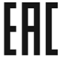 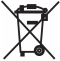 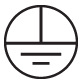 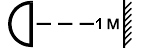 	Дата продажи _________________	Наименование и штамп торгующей организации __________________________________________________наименованиеLL-502LL-503LL-504LL-505LL-506Напряжение питания220-240В220-240В220-240В220-240В220-240ВЧастота50Гц50Гц50Гц50Гц50ГцВходной ток300мА500мА680мА970мА970мАКоэффициент мощности>0,9>0,9>0,9>0,9>0,9Количество прожекторов в комплекте2 шт.2 шт.2шт.2шт.4шт.Потребляемая мощность2×30Вт2×50Вт2х70Вт2х100Вт4х50ВтСветовой поток 2×2700лм2×4500лм2х6300лм2х9000лм4х4500лмКоррелированная цветовая температура6400К6400К6400К6400К6400КОбщий индекс цветопередачи>70>70>70>70>70Угол рассеивания светового пучка120°120°120°120°120°Тип светодиодовsmd2835smd2835smd2835smd2835smd2835Рабочая температура-40°C - +40°C-40°C - +40°C-40°C - +40°C-40°C - +40°C-40°C - +40°CКлиматическое исполнениеУ1У1У1У1У1Материал корпусаАлюминий, закаленное стекло, силиконАлюминий, закаленное стекло, силиконАлюминий, закаленное стекло, силиконАлюминий, закаленное стекло, силиконАлюминий, закаленное стекло, силиконГабаритные размерыСм. на упаковкеСм. на упаковкеСм. на упаковкеСм. на упаковкеСм. на упаковкеСтепень защиты от пыли и влагиIP65IP65IP65IP65IP65Класс защитыIIIIIСрок службы светодиодов30000 часов30000 часов30000 часов30000 часов30000 часовнеисправностьПричина появленияСпособы устраненияПрожектор не загораетсяОтсутствие напряжения в сети питания прожектораВосстановить напряжение в сети